AIMC Category Performance Report 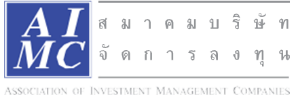 Report as of 31/01/2024Return statistics for Thailand Mutual FundsAverage Trailing Return (%)Average Trailing Return (%)Average Trailing Return (%)Average Trailing Return (%)Average Trailing Return (%)Average Trailing Return (%)Average Calendar Year Return (%)Average Calendar Year Return (%)Average Calendar Year Return (%)Average Calendar Year Return (%)Average Calendar Year Return (%)AIMC CategoryYTD3M6M1Y3Y5Y10Y20192020202120222023Aggressive Allocation-2.291.08-6.99-10.72-0.36-1.042.102.94-3.7117.78-4.53-7.42ASEAN Equity2.216.44-3.481.123.230.88-5.34-1.88-0.6424.80-13.861.56Asia Pacific Ex Japan-3.943.67-9.02-9.81-9.570.122.319.4622.911.18-22.07-0.41Commodities Energy4.36-9.09-6.49-0.5019.016.63-7.2523.72-31.4165.8413.47-6.87Commodities Precious Metals-1.050.633.304.872.317.413.0911.3722.38-1.94-0.759.13Conservative Allocation-0.282.23-0.51-1.76-0.580.011.373.47-1.013.30-3.64-0.77Emerging Market-3.735.41-8.27-5.60-9.97-2.87-0.4414.489.34-3.39-24.384.34Emerging Market Bond Discretionary F/X Hedge or Unhedge1.266.353.08-0.28-6.93-1.79-0.1910.473.86-4.60-16.350.95Energy-2.730.48-8.87-17.52-2.41-2.613.289.71-6.5510.384.80-17.51Equity General-3.87-1.97-10.08-15.210.00-1.982.152.69-9.6119.031.13-11.89Equity Large Cap-4.52-2.61-11.21-12.910.26-2.892.081.31-11.2216.031.98-9.68Equity Small - Mid Cap-2.131.25-6.70-17.772.714.227.123.768.0341.13-4.54-13.32European Equity1.5514.970.937.625.277.655.7426.034.6224.32-19.1812.78Foreign Investment Allocation0.058.551.031.65-2.581.462.2812.836.416.90-17.035.10Fund of Property Fund - Foreign-4.1810.81-2.75-8.60-4.59-2.381.8818.33-6.5919.71-25.780.76Fund of Property Fund - Thai-1.239.91-2.98-15.02-3.91-5.232.0619.91-22.42-0.22-6.52-8.90Fund of Property fund -Thai and Foreign-2.1910.46-2.18-9.12-3.74-2.253.9121.25-10.252.89-11.27-1.75Global Bond Discretionary F/X Hedge or Unhedge0.565.692.421.19-2.360.18-0.795.143.621.13-10.762.91Global Bond Fully F/X Hedge-0.206.052.280.40-3.020.050.677.704.320.11-11.412.96Global Equity-1.1512.76-2.123.68-1.836.253.0320.0219.5012.50-26.9312.61Greater China Equity-10.29-12.75-26.18-33.93-24.01-7.31-2.0821.9119.36-12.55-27.20-20.20Health Care-0.3414.42-3.29-2.29-2.126.766.3619.8022.597.71-19.54-0.96High Yield Bond0.736.583.943.700.391.74-7.373.444.76-11.585.39India Equity1.9712.5010.9222.1910.619.739.281.0612.0726.23-12.8516.93Japan Equity5.8013.226.8622.606.578.908.3818.2010.096.73-10.3120.35Long Term General Bond0.322.611.050.760.221.732.446.882.26-0.26-1.111.01Mid Term General Bond0.291.401.341.830.891.341.743.061.030.670.141.61Mid Term Government Bond0.231.250.971.070.240.791.252.521.40-0.18-0.060.81Moderate Allocation-0.823.30-2.32-3.63-0.54-0.421.784.65-3.467.56-5.37-1.48Money Market General0.180.500.941.560.730.791.041.270.550.200.381.43Money Market Government0.180.470.891.510.690.710.951.240.420.180.351.38SET 50 Index Fund-4.75-2.71-13.07-14.29-0.77-3.291.964.22-13.2110.814.94-11.29Short Term General Bond0.220.661.101.680.900.941.221.810.490.420.551.53Short Term Government Bond0.180.470.841.370.620.670.921.120.50-0.050.391.18Technology Equity-1.5024.374.5626.82-6.278.06-27.1250.158.42-43.7347.90Thai Free Hold0.000.130.152.882.071.334.100.99-2.43-0.633.302.56Thai Mixed (between free and lease hold)-0.03-1.41-0.71-1.21-0.260.793.125.033.19-1.48-4.43-1.13US Equity0.7217.173.7617.531.148.158.7123.6420.7022.20-30.0125.04Vietnam Equity4.0012.74-4.365.281.763.29--3.6215.8645.20-32.857.81